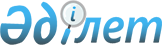 "Жол картасы" бағдарламасы шеңберінде әлеуметтік жұмыс орындарын ұйымдастыру туралы
					
			Күшін жойған
			
			
		
					Маңғыстау облысы Ақтау қаласы әкімдігінің 2011 жылғы 08 маусымдағы № 634 Қаулысы. Маңғыстау облысы Әділет департаментінде 2011 жылғы 08 шілдеде № 11-1-160 тіркелді. Күші жойылды - Ақтау қаласы әкімдігінің 2012 жылғы 06 маусымдағы № 366 қаулысымен.
      Ескерту. Күші жойылды Ақтау қаласының әкімдігінің 2012.06.06 № 366 қаулысымен
      Қазақстан Республикасының 2001 жылғы 23 қаңтардағы "Қазақстан Республикасындағы жергілікті мемлекеттік басқару және өзін-өзі басқару туралы Заңының 37 бабының 8 тармағына, Қазақстан Республикасы Үкіметінің 2011 жылғы 25 тамыздағы N 964 "Нормативтік құқықтық актілердің құқықтық мониторингін жүргізу қағидасын бекіту туралы"  қаулысына сәйкес, қала әкімдігі ҚАУЛЫ ЕТЕДІ:
      1. "Жол картасы" бағдарламасы шеңберінде меншік нысанына қарамастан, әлеуметтік жұмыс орындарын беруші немесе құрушы кәсіпорындар, ұйымдар және мекемелер (әрі қарай -жұмыс беруші) тізбесі қосымшаға сәйкес бекітілсін.
      2. "Ақтау қалалық жұмыспен қамту және әлеуметтік бағдарламалар бөлімі" мемлекеттік мекемесі халықтың нысаналы топтары үшін әлеуметтік жұмыс орындарын (әрі қарай-әлеуметтік жұмыс орындары) ұйымдастырсын.
      3. Осы қаулының орындалуын бақылау қала әкімінің орынбасары Р.Т. Елтизаровқа жүктелсін.
      4. Осы қаулы алғаш ресми жарияланғаннан кейін күнтізбелік он күн өткен соң қолданысқа енгізіледі.
      "КЕЛІСІЛДІ":
      "Ақтау қалалық жұмыспен
      қамту және әлеуметтік
      бағдарламалар бөлімі"
      ММ - нің бастығы
      К.М. Айтбатырова
      08 маусым 2011 жыл
      "Ақтау қалалық экономика және
      бюджеттік жоспарлау бөлімі"
      ММ - нің бастығы
      А.Н. Ким
      08 маусым 2011 жыл Жол картасы шеңберінде әлеуметтік жұмыс орындарын беруші немесе құрушы жұмыс берушілер тізбесі
					© 2012. Қазақстан Республикасы Әділет министрлігінің «Қазақстан Республикасының Заңнама және құқықтық ақпарат институты» ШЖҚ РМК
				
Қала әкімі
О. ҚазақбаевАқтау қаласы әкімдігінің
2011 жылғы 08 маусымдағы
№ 634 қаулысына қосымша
№
Жұмыс берушілердің аты
Әлеуметтік жұмыс орны (адам)
Жұмыс түрлері, көлемі және мерзімі
Қаржыландыру көздері мен еңбекақы мөлшері
Қаржыландыру көздері мен еңбекақы мөлшері
№
Жұмыс берушілердің аты
Әлеуметтік жұмыс орны (адам)
Жұмыс түрлері, көлемі және мерзімі
Жергілік-ті бюджеттен- ең төменгі жалақының бір жарым мөлшерін-де (теңге)
Жұмыс берушінің қаржысынан
1
"Ақтаутұрғынүй" мемлекеттік коммуналдық кәсіпорны
10
келі-
сімге сай
15999
келісімге сай
2
"Ақтаулифт" мемлекеттік коммуналдық кәсіпорны
20
келі-
сімге сай
15999
келісімге сай
3
"Aktau Electrix" жауапкершілігі шектеулі серіктестігі
11
келі-
сімге сай
15999
келісімге сай
4
"Маңғыстау тазалық" жауапкершілігі шектеулі серіктестігі
37
келі-
сімге сай
15999
келісімге сай
5
"Қазпошта" АҚ Маңғыстау филиалы
10
келі-
сімге сай
15999
келісімге сай
6
"Маңғыстау облысының ішкі істер департаменті"
мемлекеттік мекемесі
4
келі-
сімге сай
15999
келісімге сай
7
"Қазақ зағиптар қоғамы" қоғамдық бірлестігінің Маңғыстау облыстық басқармасы
4
келі-
сімге сай
15999
келісімге сай
8
"SKY SILK" акционерлік қоғамы
10
келі-
сімге сай
15999
келісімге сай
9
"Электромонтаж" АҚ Ақтау мамандырылған монтаждаушы басқармасы 
1
келі-
сімге сай
15999
келісімге сай
10
"Сабытай" жауапкершілігі шектеулі серіктестігі
4
келі-
сімге сай
15999
келісімге сай
11
"Нейрон" жауапкершілігі шектеулі серіктестігі
1
келі-
сімге сай
15999
келісімге сай
Барлығы
112